Tepper Partners Club MissionAs a community, Tepper Partners Club provides inclusive support and tailored resources that enable partners and their students to thrive in their lives before, during, and after the Tepper experience. A Few Tepper benefits for PartnersPartners of Tepper students can join any Tepper social club, and unless otherwise stated, can attend any social function including Thursday night “Bar Nights” and Friday evening B**rs.  Members of the Tepper Partners Club will have access to various social, professional and community-based events throughout the year.  Dues allow free admission to events for members and help subsidize event costs. Membership DuesA Sample of Mini 1& 2 Planned EventsThe Works for your CareerRecruiting PanelVolunteering at the Family HouseThe Power of Partnership co-hosted with the Accelerate Leadership CenterFriendsgiving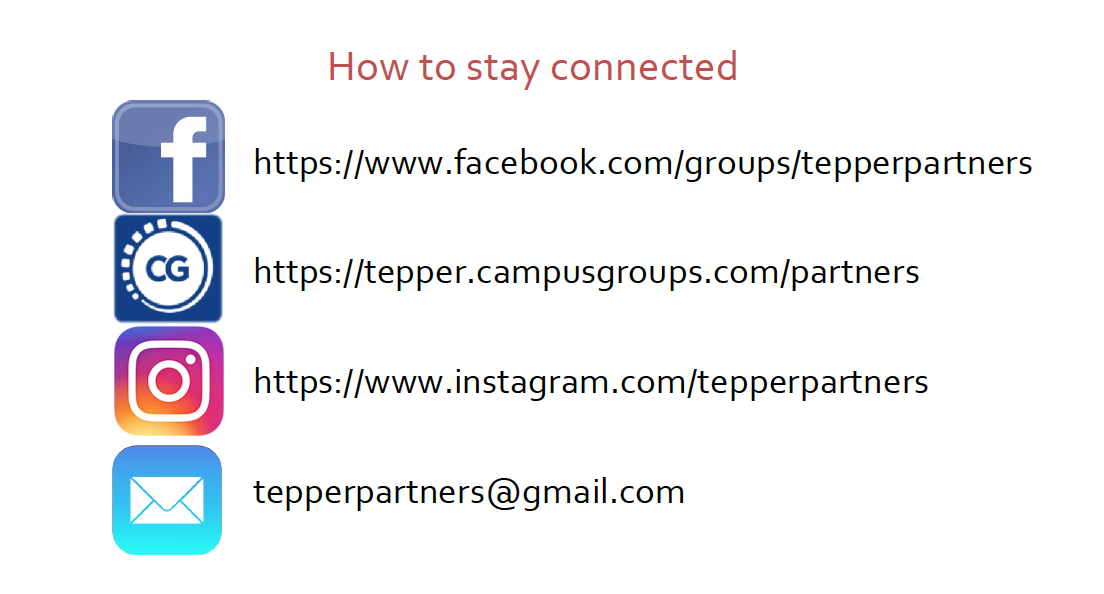 Single year-long membershipCouple year-long membershipCouple two-year membership$45$70$125